 Infopäev 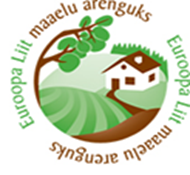 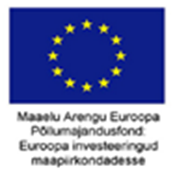 Põllumajandusloomade heaolu- hobusekasvatus06.aprill 2018 Olustvere Teenindus- ja Maamajanduskoolis kab. 244 II korrusInfopäev toimub MAK 2014-2020 meetme „Teadmussiirde pikaajaline programm loomakasvatuse tegevusvaldkonnas II “ raames ja on sihtrühmale tasuta.Koolitus kvalifitseerub loomade heaolu kohaseks õppeks, mille läbimisel on loomade heaolu toetuse taotlejal võimalik taotleda toetust koolituse lisategevuse nõude täitmise eest.Ajakava:Infopäeva pikkus  4 ak tundi.								     Infopäeval räägitakse märade ja vastsündinud varssade heaolu tagamise põhimõtetest hobuste poegimise hooajal.10.45  – 11.00 Kogunemine, registreerimine11.00  – 12.30 Tiine mära hooldamine( sh söötmine), pidamine ja transport. Poegimiseelse 		seisundi tuvastamine, mära ja varsa tervisliku seisundi hindamine.Paus13.00 – 14.30  Varssumisel abi osutamine, vastsündinud varsa hooldamine.		Pidamistingimused ja bioturvalisus.   Lektor Ulrika Tuppits loomaarst Varsaabi OÜ Infopäevast võivad  osa võtta põllumajandustoodete tootmise, töötlemise või turustamisega, põllumajandusmaa hooldamisega, põllumajandustoodetest mittepõllumajandustoodete töötlemisega, sealhulgas toidu valmistamise või töötlemisega, või metsa majandamisega seotud või nimetatud tegevusega tegelevat füüsilisest isikust ettevõtjat ja tema töötajat, eraõigusliku juriidilise isiku osanikku, aktsionäri, liiget, juhtorgani liiget ja tema töötajat, metsa majandamisega tegelevat füüsilist isikut ja toidu valmistamise või töötlemisega tegelevat avalik-õigusliku juriidilise isiku juhtorgani liiget või töötajat. Lisaks valdkonna teenindamisega tegelejad (nt loomasööda, veterinaarravimite müüjad), oma ettevõtte tegevusvaldkonda laiendada soovijad, põllumajanduslike esindus- ja erialaorganisatsioonide juhatuse liikmed ja töötajad ning kõik teemast huvitatud isikud. (Teadmussiirde pikaajaliste programmide rakendamise toetus määruse 28.04.2016 nr.46  muutmine. Vastu võetud 24.08.2017 nr 59.RT I, 30.08.2017, 1 ).Vajalik registreerimine https://docs.google.com/forms/d/1QZwq2Q5rlmxlp-8xW77LiZton7CavSSNHTiVnl6D64Y/viewform?edit_requested=trueVõi saada e -kiri  koolitused@olustvere.edu.ee   lisades (nimi, telefon, ettevõtte registrinumber, isikukood).Teave infopäeva kohta M. Oeselg 5136242 marika.oeselg@gmail.com 